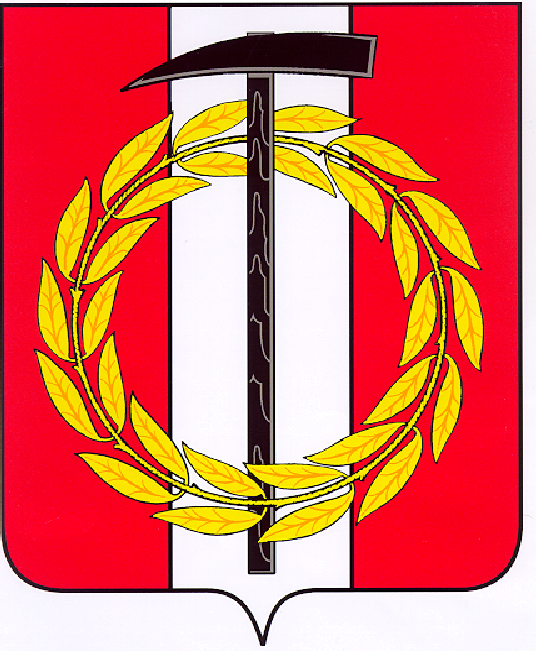 Собрание депутатов Копейского городского округаЧелябинской областиРЕШЕНИЕ      22.02.2023      718от _______________№_____О докладе Общественной Палаты Копейского городского округа«О состоянии гражданского общества в Копейском городском округе за 2022 год»	На основании Федерального закона от 6 октября 2003 года № 131-ФЗ «Об общих принципах организации местного самоуправления в Российской Федерации», Устава муниципального образования «Копейский городской округ», решения Собрания депутатов Копейского городского округа          от 27.02.2019 года № 662-МО «Об утверждении Положения об Общественной палате Копейского городского округа»,Собрание депутатов Копейского городского округа Челябинской области РЕШАЕТ:	Принять к сведению ежегодный доклад «О состоянии гражданского общества в Копейском городском округе за 2022 год» (прилагается).Председатель Собрания депутатовКопейского городского округа                                                              Е.К. Гиске